ÇARIKLAR SECONDARY SCHOOL – 5th GRADEs - 1ST TERM 1ST ENGLISH EXAM (2020-2021)Write the words under the correct pictures. (Kelimeleri doğru resmin altına yerleştiriniz.) (16p)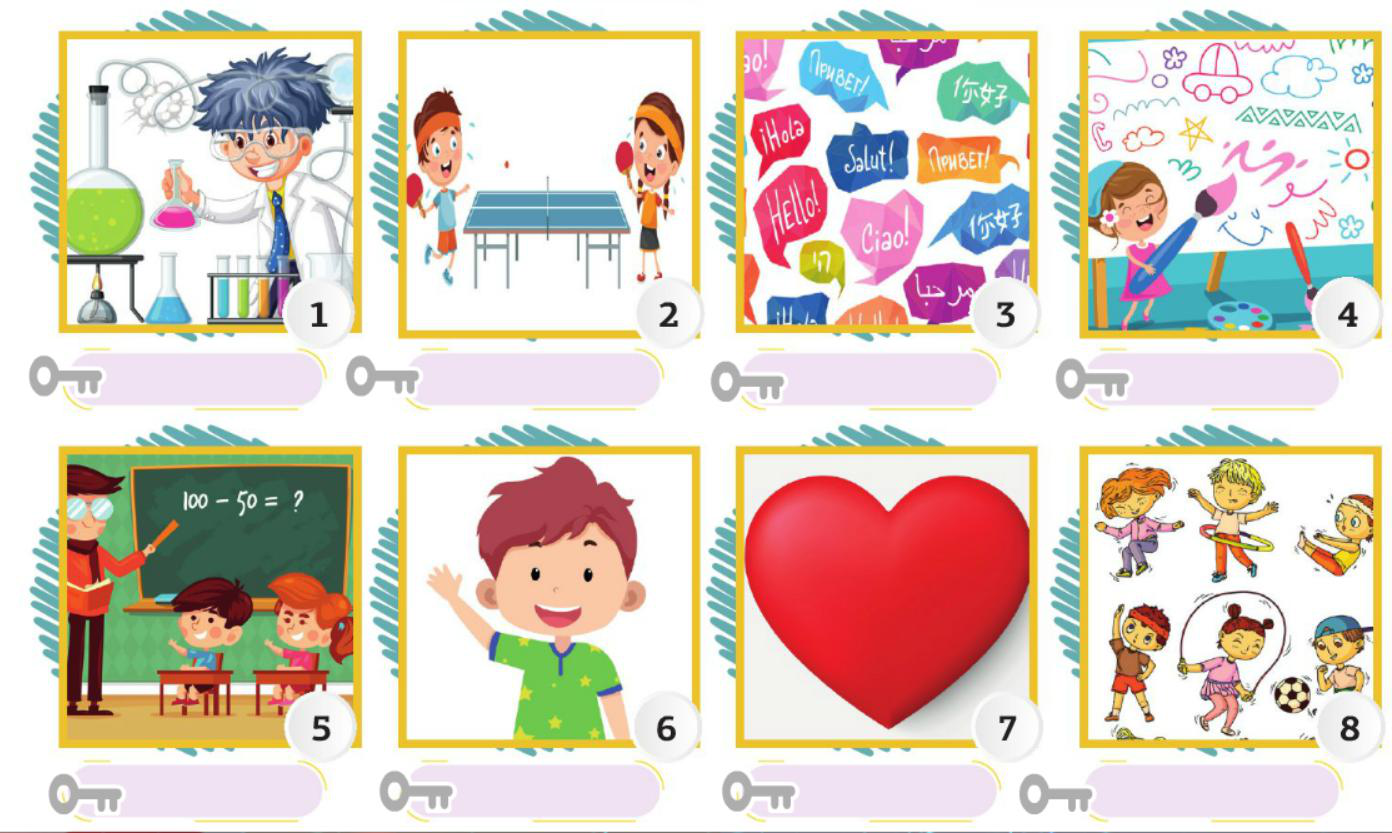 ANSWER THE QUESTİONS BELOW. (Aşağıdaki soruları cevaplayınız.) (10p)What is your name?				D.   What is your favorite lesson/class?	……………………………………………..			        …………………………………………………….How are you?					E.    How OLD are you?……………………………………………..	                                       …………………………………………………….Where are you from?……………………………………………..Choose the correct option. (Doğru olan cevabı seçiniz.) (8p)Classroom					A) Phsical education	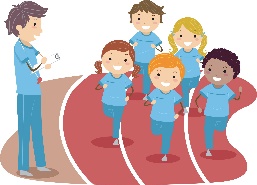 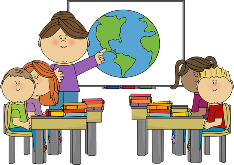 Name						B) ArtCountry					C) ScienceTimetable					D) HistoryCircle the od done. (Farklı olanı seçiniz.) (10p)a. Monday			b. Turkey		c. Japan		d. U.S.Aa. Love			b. Hate			c. Dislike		d. don’t likea. Science			b. Enjoy		c. Math			d. Arta. Italian			b. Indian		c. Spanish		d. Turkeya. Play the piano		b. Do experiment	c. Play football		d. HateMatch the words with the pictures. (Kelimlerle resimleri eşleştiriniz.) (20p)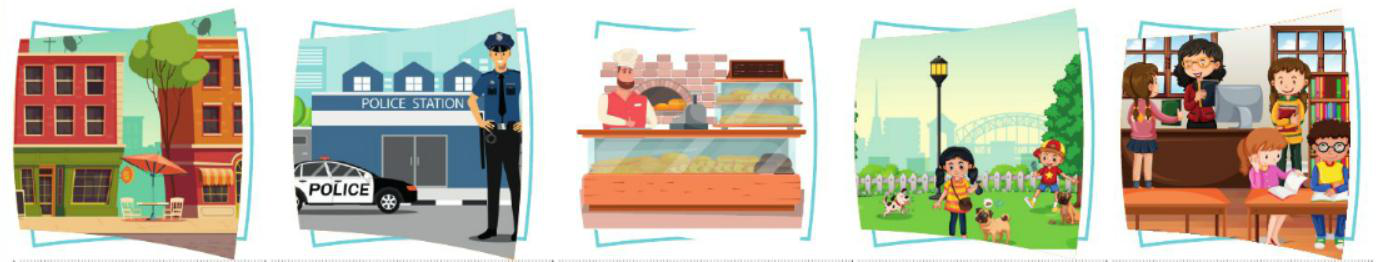   ………………………….	………………………….	………………………….      ………………………….	      ………………………….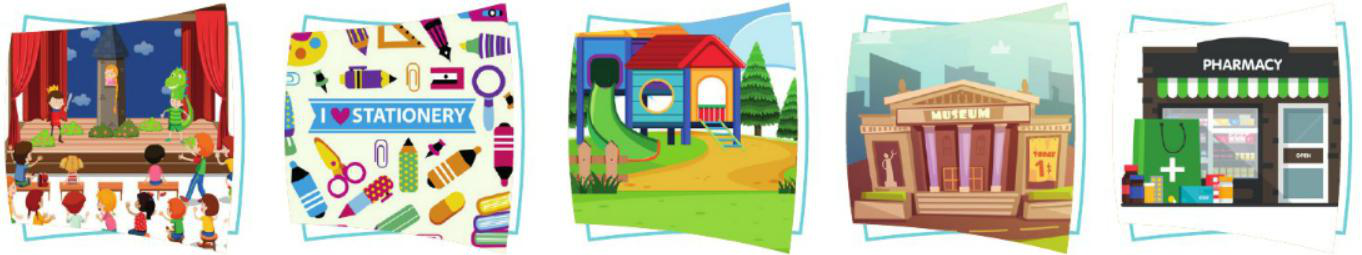   ………………………….	………………………….	………………………….        ………………………….        ………………………….Boşlukları “like ”- “don’t like” - “doesn’t like” – “dislike” ya da “hate” ile doldurunuz. (20p)Choose the right options below. (Aşağıdaki doğru olan seçenekleri seçiniz.) (16p)Our favourite class is phsical education. 		3. I love ……………. at school. English, Spanish and We always play sports and ……………….			     Turkish are my favourite. It is sof un.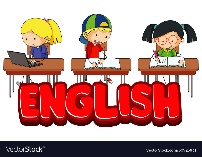 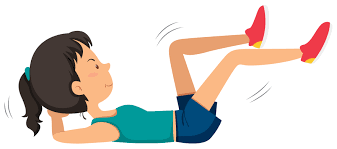 ArtSocial StudiesPhsical EducationPlay the guitar	C) do exercises			      D)   MusicRead a book 	D) do experimentI ……………. Music class. Playing the guitar and		4. Ali	 : Where are you now?singing songs are my favourite.				    Sandy: I am in the …….. I read some books here.HATE	   B) LOVE	 C) DISLIKE	D) GO		A) Museum     B) School     C) Hotel	D) Library	        English Teacher: Samet SAYGI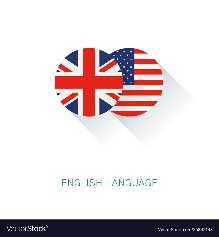 LOVEPHSICAL EDUCATIONHI/HELLOSCIENCEMATHARTPLAY TABLE TENNISLANGUAGEPARKLIBRARYTHEATRESTATIONARYPLAYGROUNDBAKERYPHARMACYTOWNPOLICE STATIONMUSEUM1.    I ……………… English very much.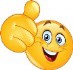 6.    We ……………… jumping.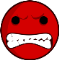 2.    My father ……………… drinking tea.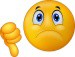 7.    She ……………… climbing tree.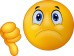 3.    Dilan ……………… swimming.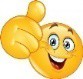 8.    Asya ……………… riding bicyle.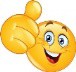 4.    They ……………… playing golf.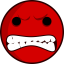 9.    You ……………… sleeping.5.    Nazan ……………… watching cartoon.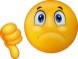 10. My brother ……………… going to school.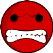 